To our Residents:During the week of: APRIL 18TH – 22ND OF 2023We will be conducting inspections of our sanitary sewer system. Either the municipality or a verified contractor will be doing the work. Access may be needed into back yards for manhole inspections. During this time, if you have locked gates, please keep them unlocked and secure pets, so the crew can easily enter the yard for inspections.Attempt will be made to contact/knock on resident’s doors prior to entry into a back yard.The testing will include a transmitter and receiver that will produce a distinctive tone that will rise and fall with the test. Each test only takes a few minutes, and once done and have exited we will be finished in your yard.If you have any questions, please contact City Hall at: (918) 422-5101Public Works at: (918) 868-4404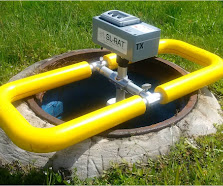 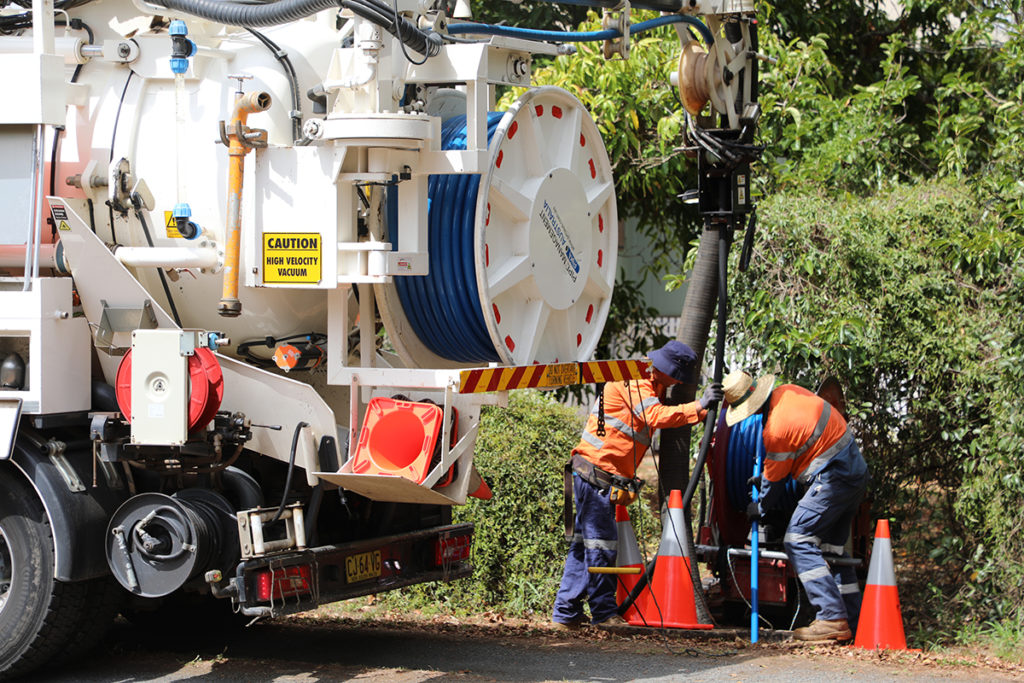 